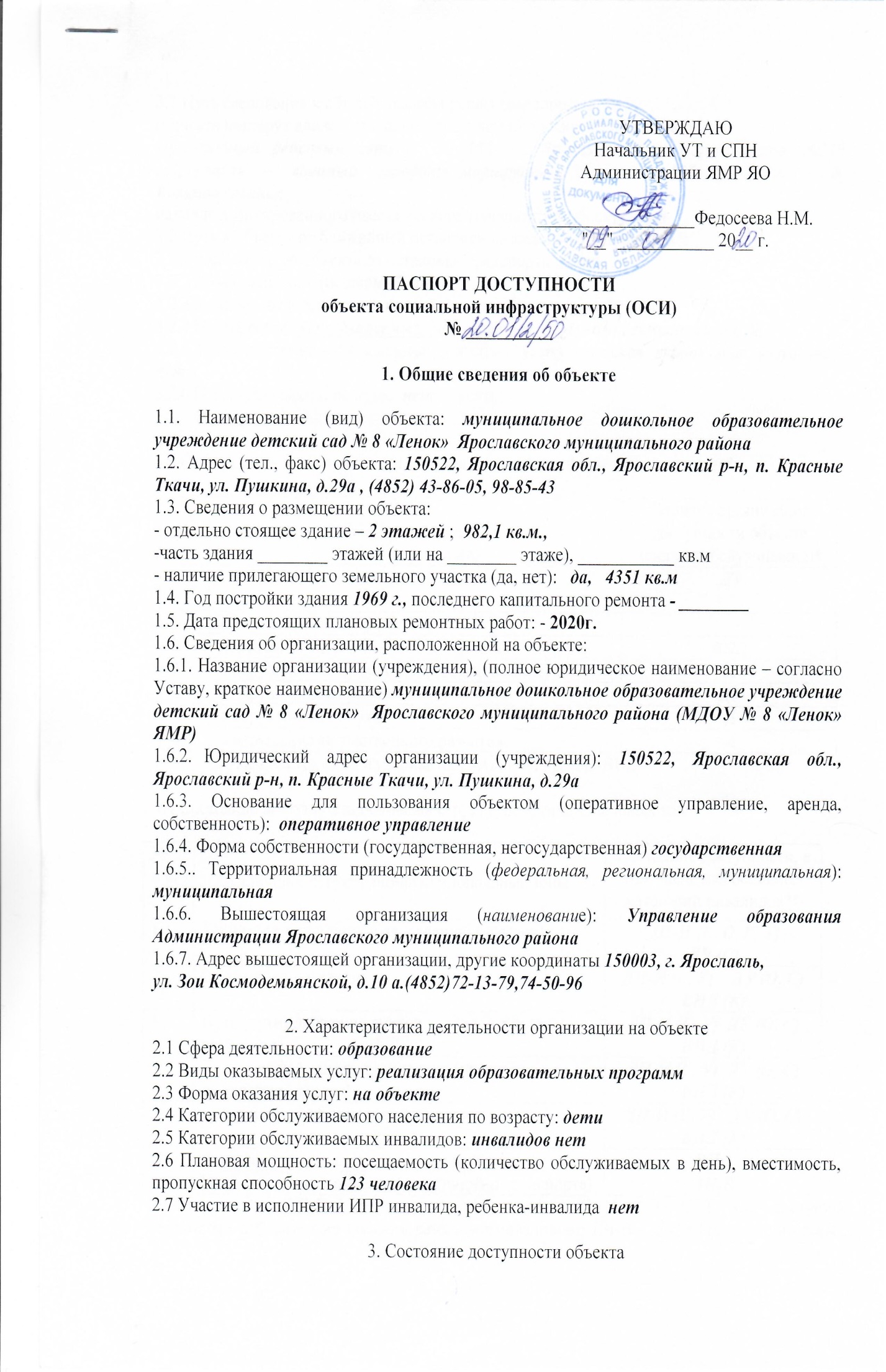 3.1 Путь следования к объекту пассажирским транспортом(описать маршрут движения с использованием пассажирского транспорта) Пригородный рейсовый автобус: № 105  г. Ярославль – д. Кормилицино, №110 г.Ярославль – военный городок; маршрутное такси: №157г.Ярославль – д. Козьмодемьянскналичие адаптированного пассажирского транспорта к объекту: нет3.2 Путь к объекту от ближайшей остановки пассажирского транспорта:3.2.1 расстояние до объекта от остановки транспорта :500м.3.2.2 время движения (пешком):7 мин.3.2.3 наличие  выделенного от проезжей части пешеходного пути  да3.2.4 Перекрестки: нерегулируемые; регулируемые, со звуковой сигнализацией, да3.2.5 Информация на пути следования к объекту: акустическая, тактильная, визуальная; нет3.2.6 Перепады высоты на пути:  нет(описать)Их обустройство для инвалидов на коляске: нет3.3 Организация доступности объекта для инвалидов – форма обслуживания** - указывается один из вариантов: «А», «Б», «ДУ», «ВНД»3.4 Состояние доступности основных структурно-функциональных зон** Указывается: ДП-В - доступно полностью всем;  ДП-И (К, О, С, Г, У) – доступно полностью избирательно (указать категории инвалидов); ДЧ-В - доступно частично всем; ДЧ-И (К, О, С, Г, У) – доступно частично избирательно (указать категории инвалидов); ДУ - доступно условно, ВНД – временно недоступно3.5. Итоговое заключение о состоянии доступности ОСИ: ДЧ-И (Г, У), ВНД (К), ДУ(О, С)3.6. Итоговое заключение о состоянии доступности услуги: ВНД (К,С,Г).4. Управленческое решение4.1. Рекомендации по адаптации основных структурных элементов объекта*- указывается один из вариантов (видов работ): не нуждается; ремонт (текущий, капитальный); индивидуальное решение с ТСР; технические решения невозможны – организация альтернативной формы обслуживания4.2. Период проведения работ: работы могут быть выполнены в рамках исполнения ОЦП  «Доступная среда»		(указывается наименование документа: программы, плана)4.3 Ожидаемый результат (по состоянию доступности) после выполнения работ по адаптации:  ДЧ-И (Г, У),  ВНД (К),  ДУ(О, С). Оценка результата исполнения программы, плана (по состоянию доступности): ДЧ-И (Г, У),  ВНД (К),  ДУ(О, С).4.4. Для принятия решения требуется, не требуется (нужное подчеркнуть):требуется разработка проектно-сметной документации Имеется заключение уполномоченной организации о состоянии доступности объекта (наименование документа и выдавшей его организации, дата), прилагается не имеется 4.5. Информация размещена (обновлена) на Карте доступности субъекта Российской Федерации дата :   Геопортал Ярославской области (gis76.ru)   «__»___________2020г.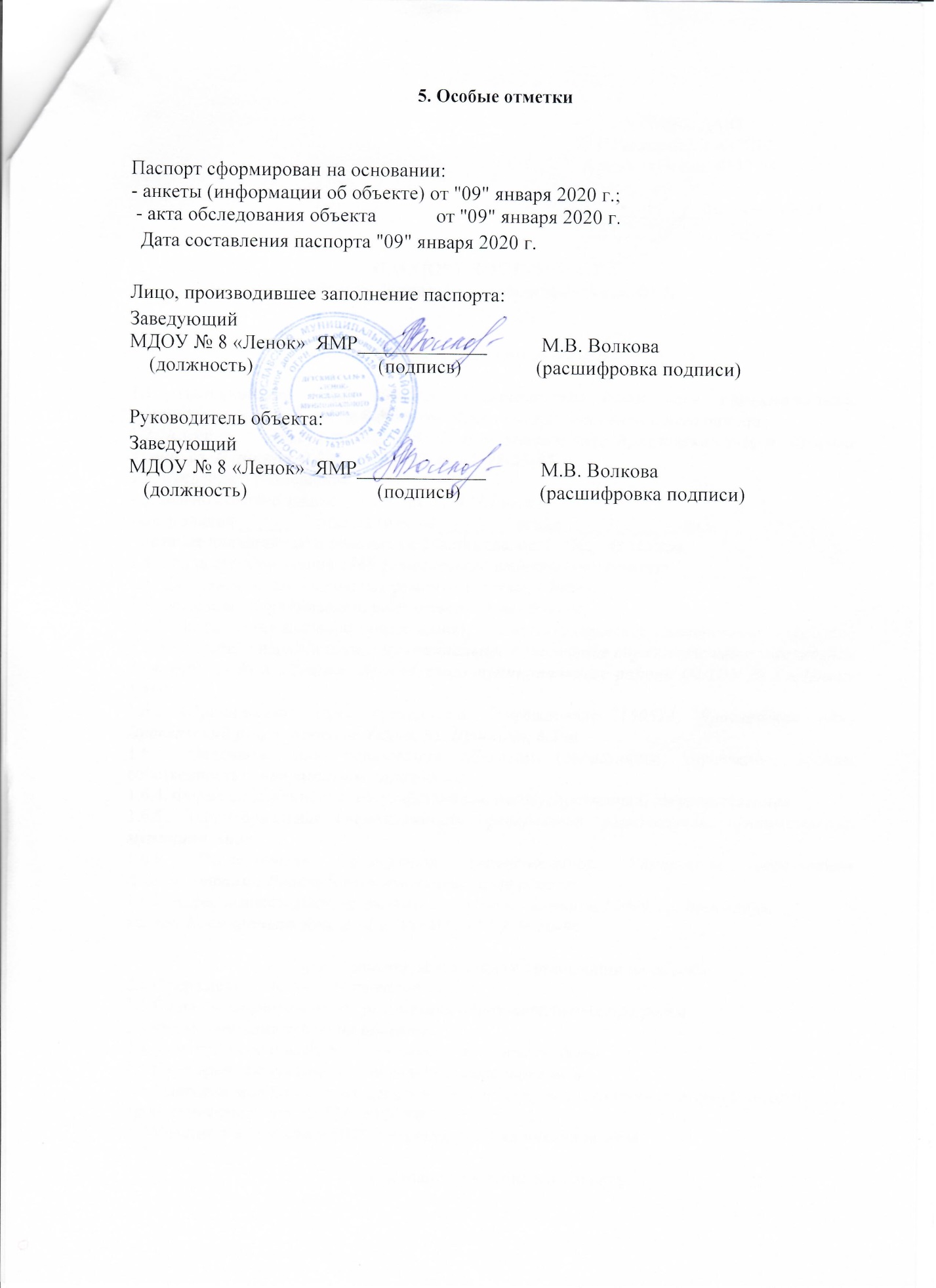 №п/пКатегория инвалидов(вид нарушения)Вариант организации доступности объекта(формы обслуживания)*1.Все категории инвалидов и МГНДУв том числе инвалиды:2передвигающиеся на креслах-коляскахВНД3с нарушениями опорно-двигательного аппаратаДУ4с нарушениями зренияДУ5с нарушениями слухаА6с нарушениями умственного развитияА№п \пОсновные структурно-функциональные зоныСостояние доступности, в том числе для основных категорий инвалидов**1Территория, прилегающая к зданию (участок)ДП-И (К, О, Г, У)ДУ (С)2Вход (входы) в зданиеДЧ-И (Г, У)    ДУ (О, С)ВНД (К)    3Путь (пути) движения внутри здания (в т.ч. пути эвакуации)ДЧ-И (Г, У)  ДУ (О, С)ВНД (К)4Зона целевого назначения здания (целевого посещения объекта)ДЧ-И (Г, У)  ДУ (О, С)ВНД (К)5Санитарно-гигиенические помещенияДП-И (Г, У)   ДУ (О, С)ВНД (К)6Система информации и связи (на всех зонах)ВНД7Пути движения к объекту (от остановки транспорта)ДП-В№№п \пОсновные структурно-функциональные зоны объектаРекомендации по адаптации объекта (вид работы)*1Территория, прилегающая к зданию (участок)Текущий ремонт2Вход (входы) в зданиеИндивидуальное решение с ТСР, текущий ремонт3Путь (пути) движения внутри здания (в т.ч. пути эвакуации)Текущий ремонт4Зона целевого назначения здания (целевого посещения объекта)Текущий ремонт5Санитарно-гигиенические помещенияИндивидуальное решение с ТСР, текущий ремонт6Система информации на объекте (на всех зонах)Текущий ремонт7Пути движения  к объекту (от остановки транспорта)Не нуждается8Все зоны и участки